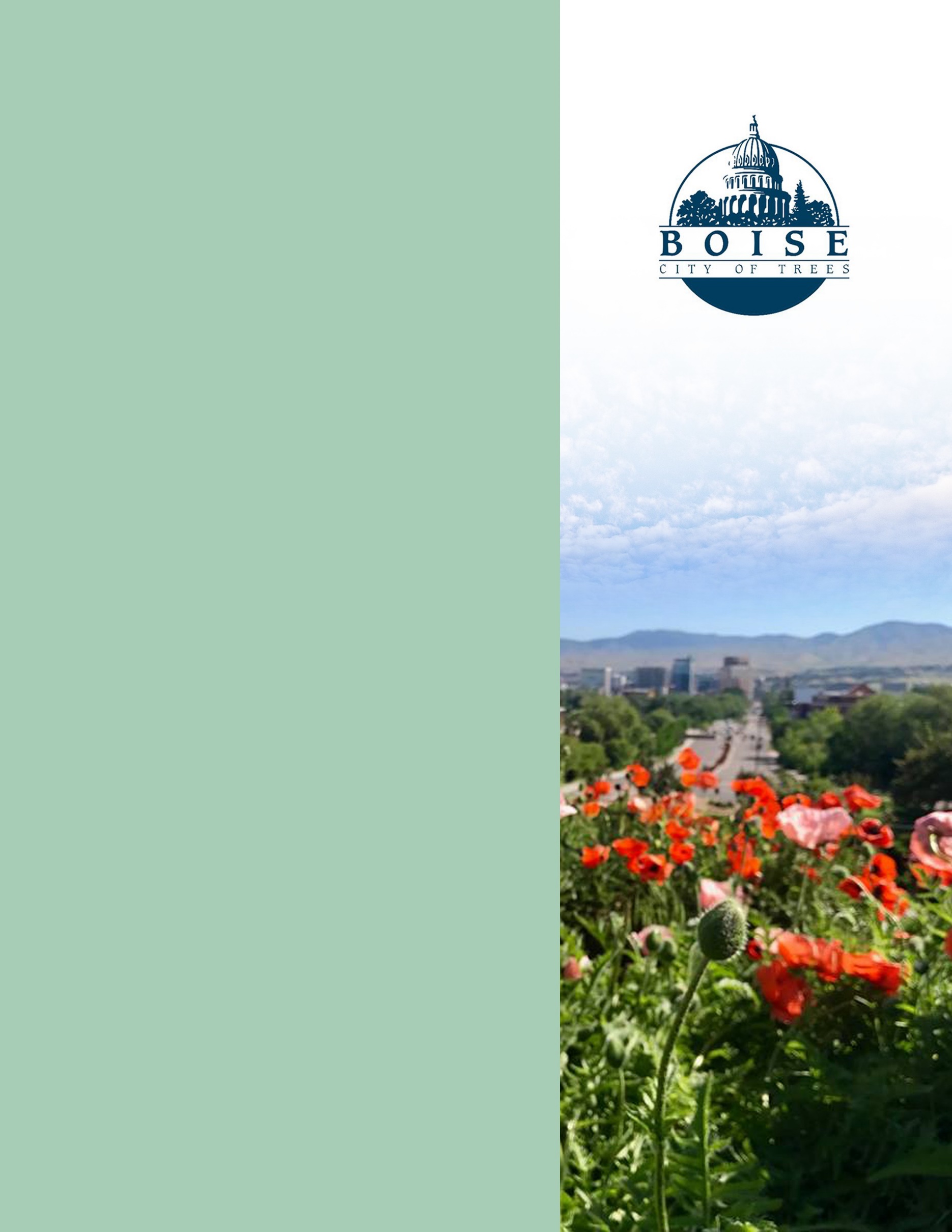 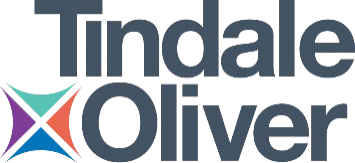 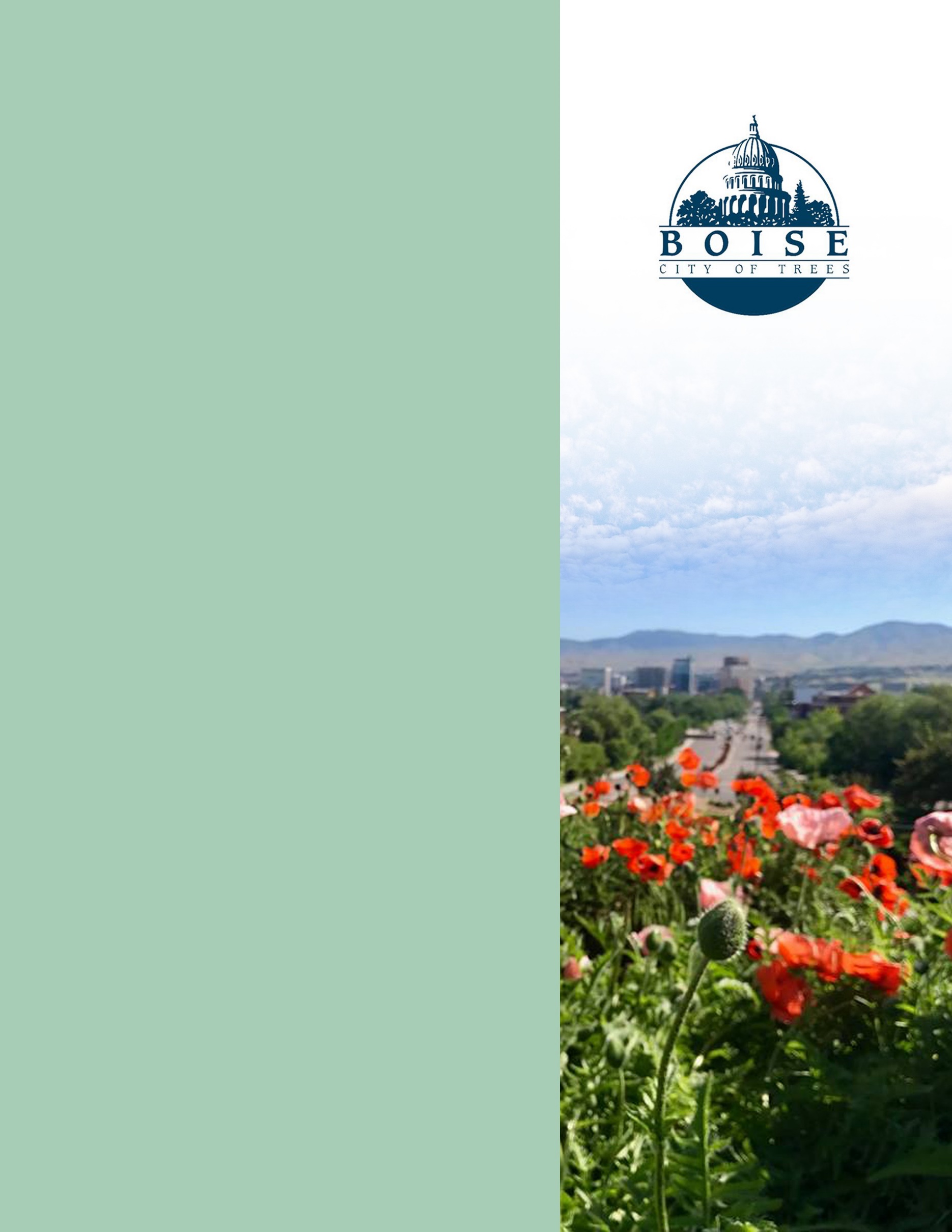 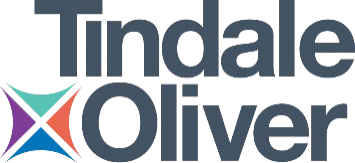 City of Boise ADA AssessmentAppendix A –Public Works Farm Office Shop Building12/30/2020Report #TO20-B010Prepared by: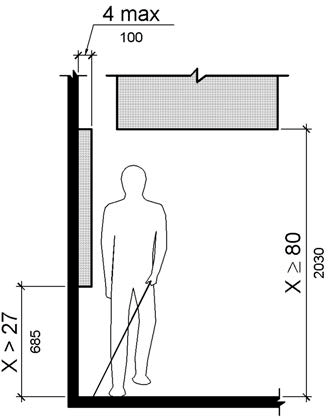 PHOTOGRAPH(S) OF THIS LOCATION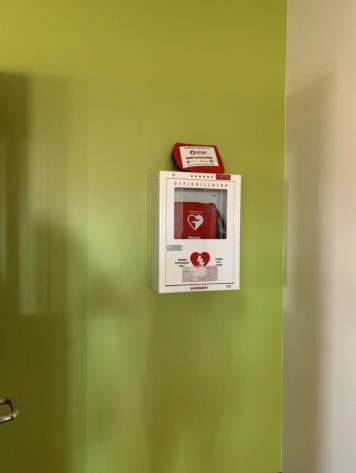 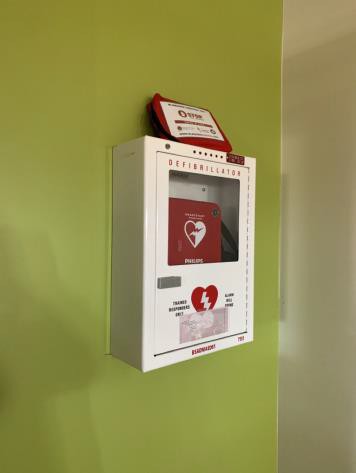 PHOTOGRAPH(S) OF THIS LOCATION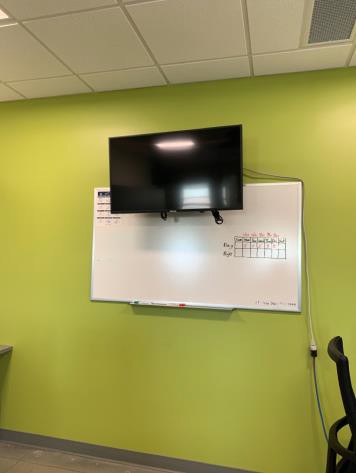 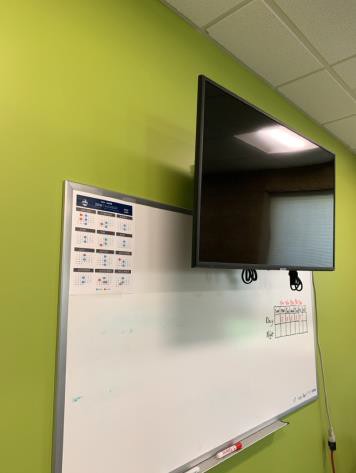 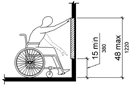 PHOTOGRAPH(S) OF THIS LOCATION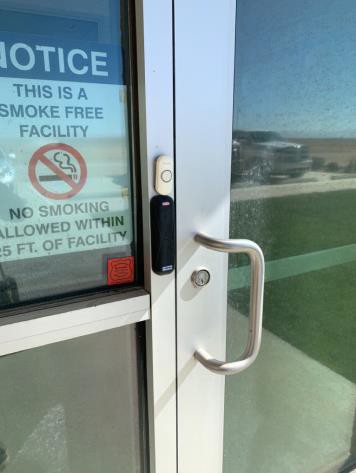 PHOTOGRAPH(S) OF THIS LOCATION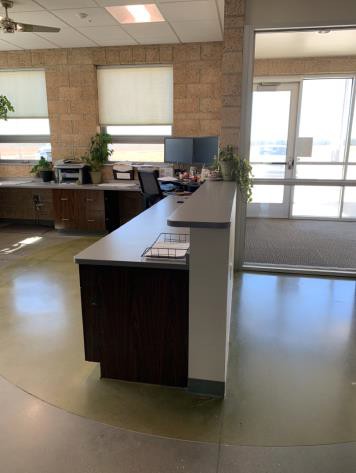 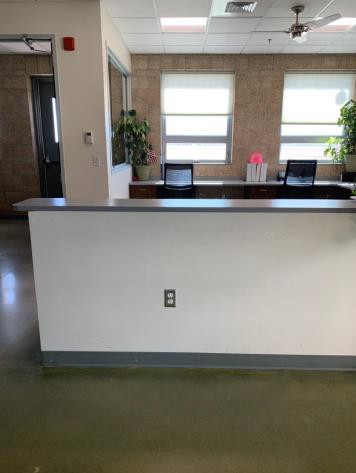 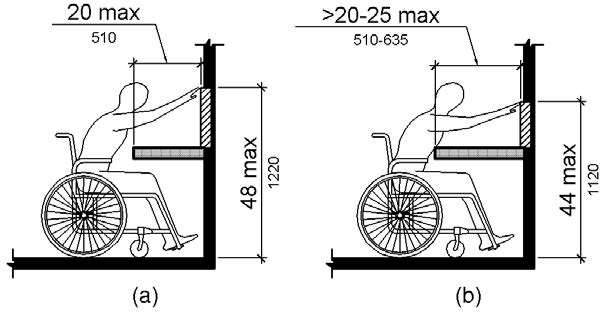 PHOTOGRAPH(S) OF THIS LOCATION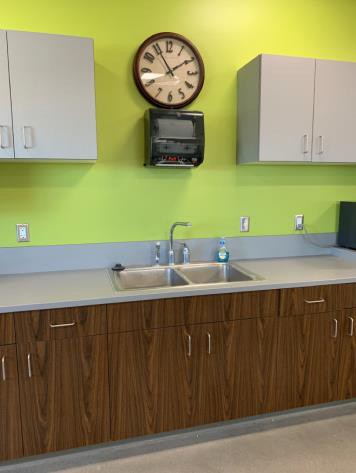 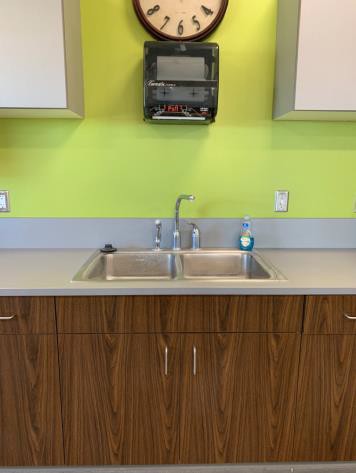 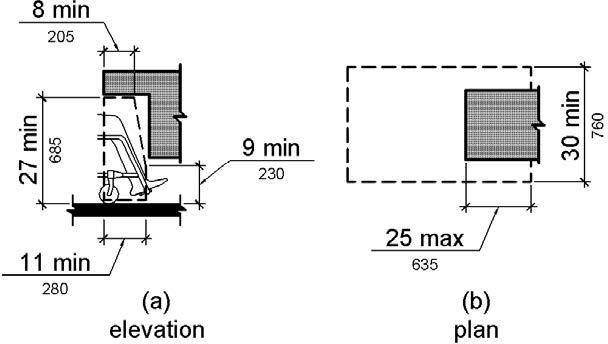 PHOTOGRAPH(S) OF THIS LOCATIONPHOTOGRAPH(S) OF THIS LOCATION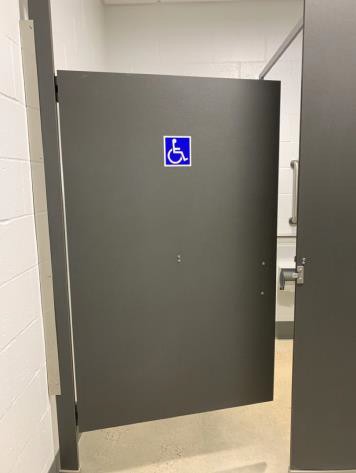 PHOTOGRAPH(S) OF THIS LOCATION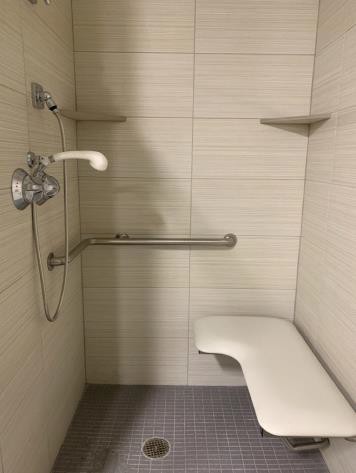 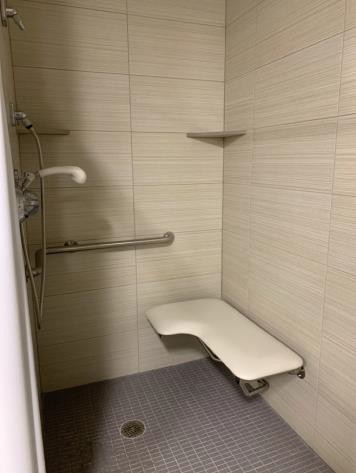 PHOTOGRAPH(S) OF THIS LOCATION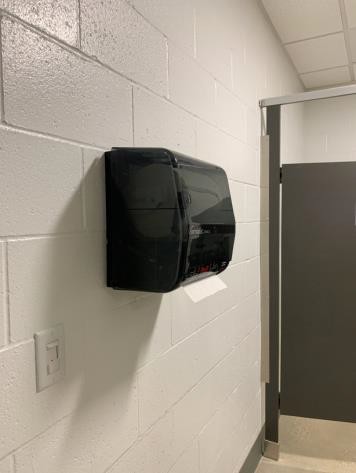 PHOTOGRAPH(S) OF THIS LOCATION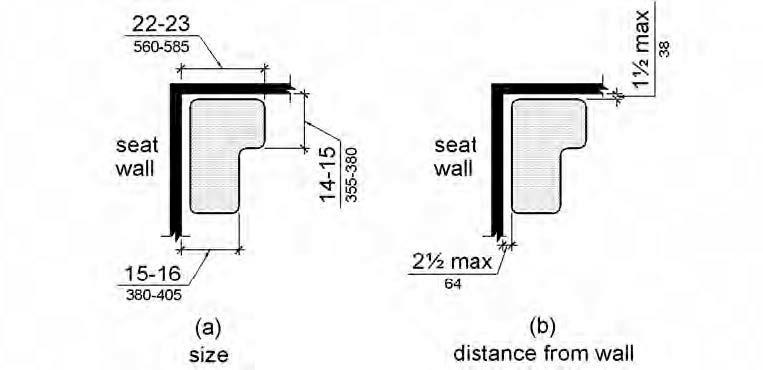 PHOTOGRAPH(S) OF THIS LOCATION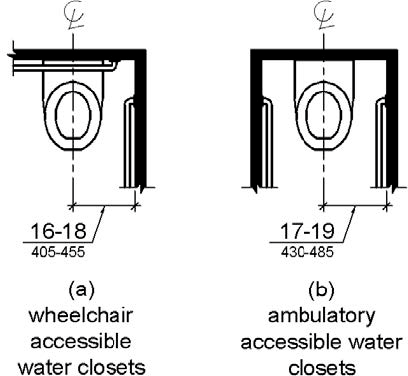 PHOTOGRAPH(S) OF THIS LOCATION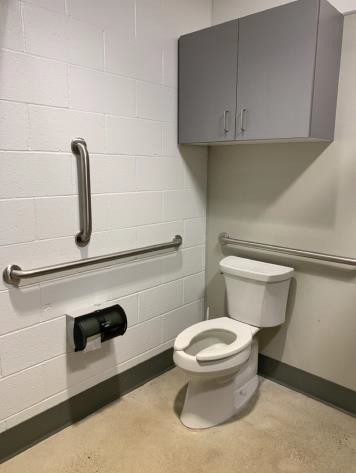 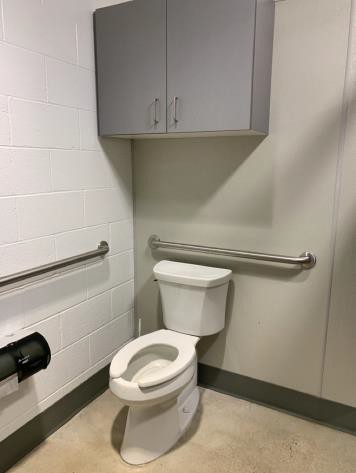 PHOTOGRAPH(S) OF THIS LOCATION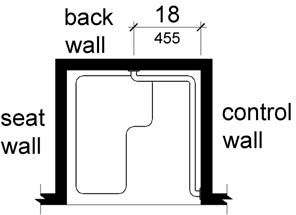 PHOTOGRAPH(S) OF THIS LOCATION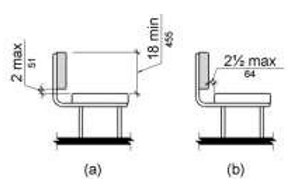 PHOTOGRAPH(S) OF THIS LOCATION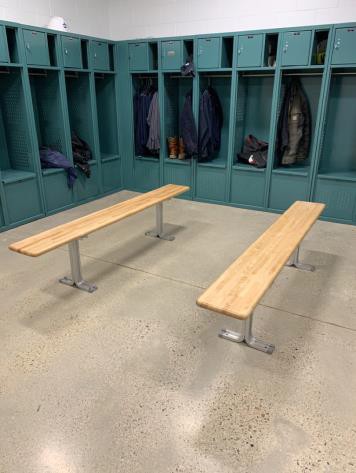 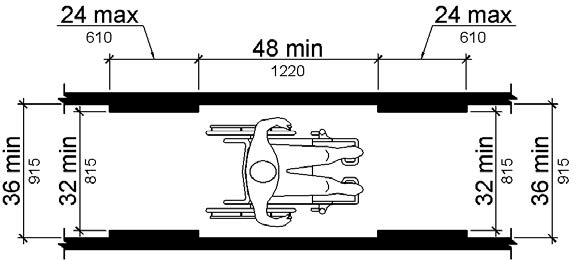 PHOTOGRAPH(S) OF THIS LOCATION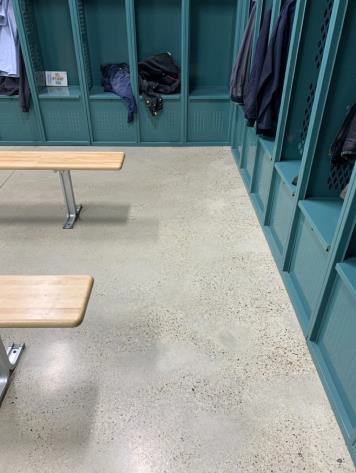 PHOTOGRAPH(S) OF THIS LOCATION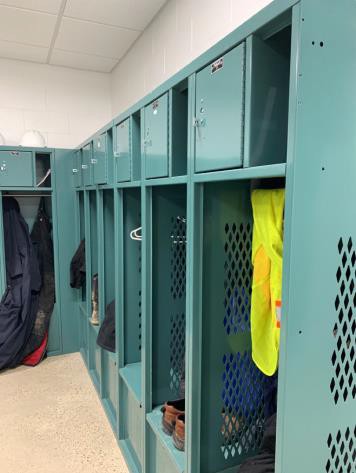 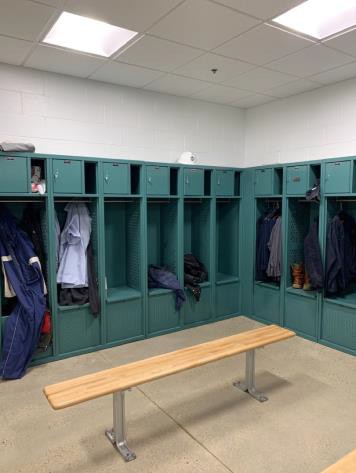 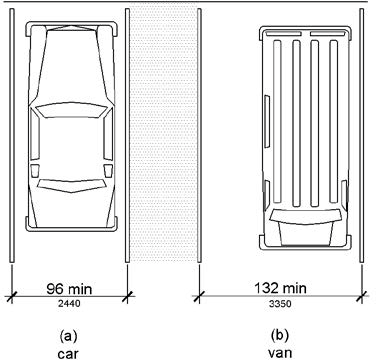 PHOTOGRAPH(S) OF THIS LOCATION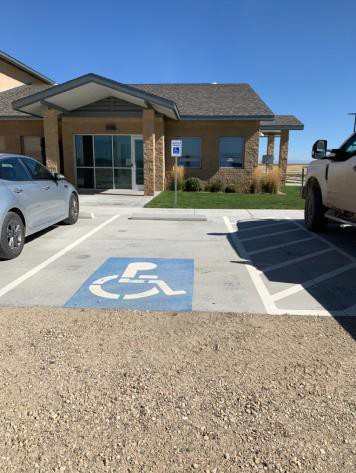 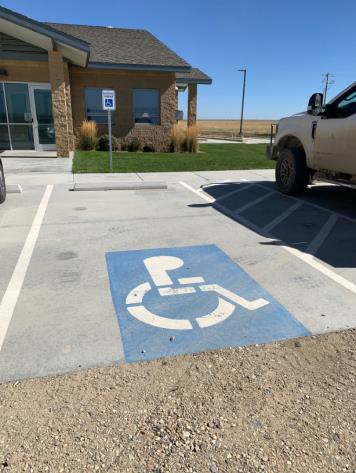 PHOTOGRAPH(S) OF THIS LOCATION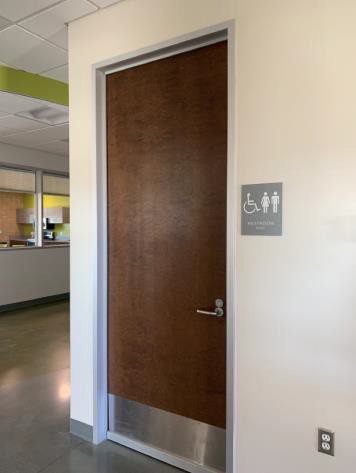 PHOTOGRAPH(S) OF THIS LOCATION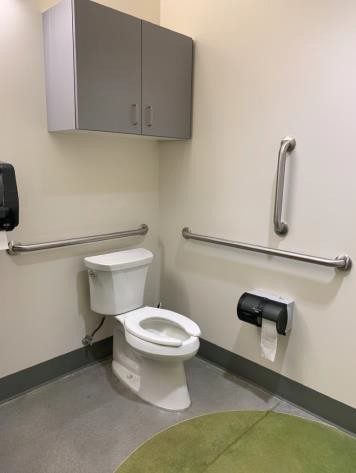 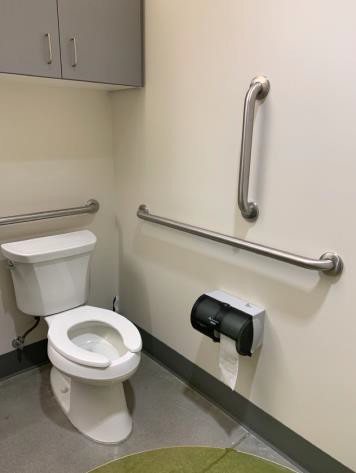 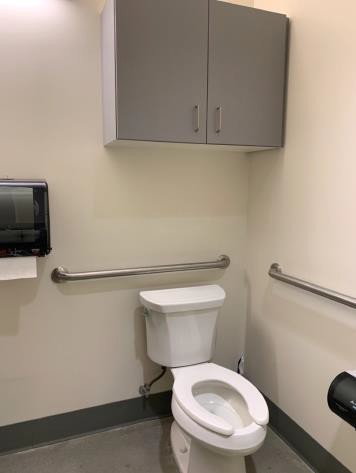 PHOTOGRAPH(S) OF THIS LOCATION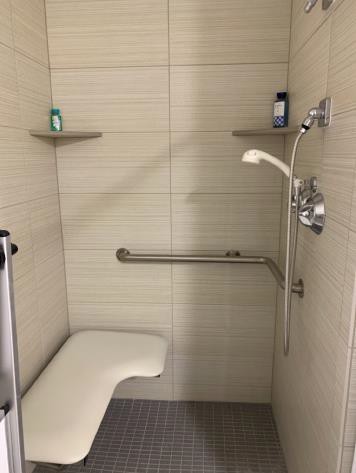 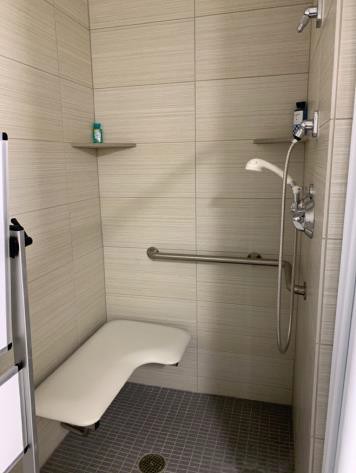 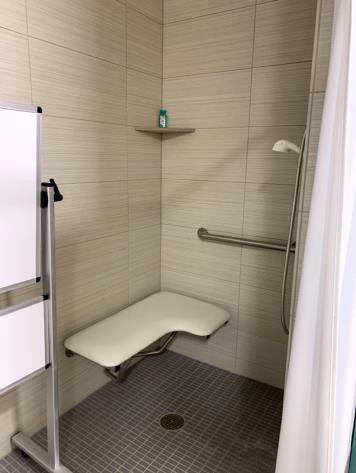 PHOTOGRAPH(S) OF THIS LOCATION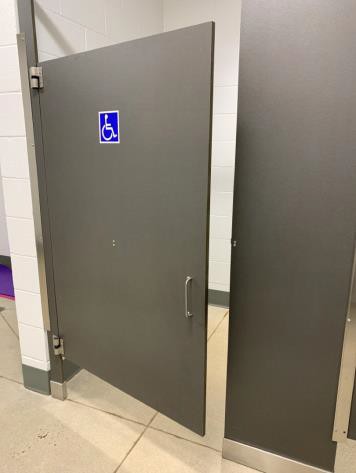 PHOTOGRAPH(S) OF THIS LOCATION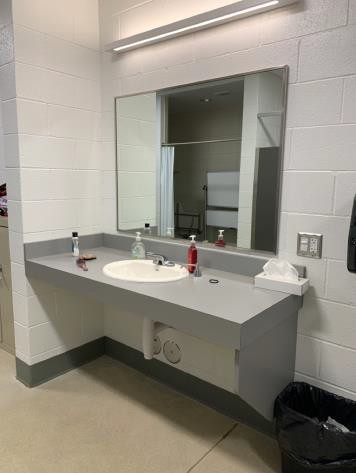 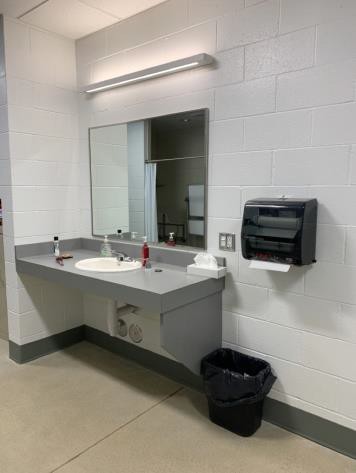 PHOTOGRAPH(S) OF THIS LOCATIONPHOTOGRAPH(S) OF THIS LOCATIONPHOTOGRAPH(S) OF THIS LOCATIONPHOTOGRAPH(S) OF THIS LOCATIONPHOTOGRAPH(S) OF THIS LOCATION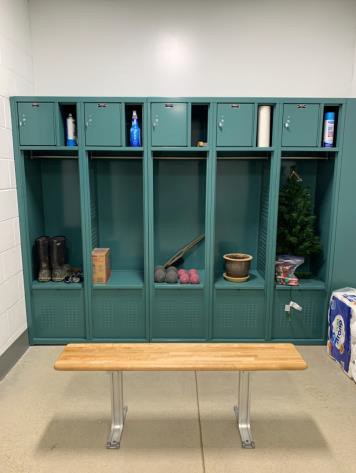 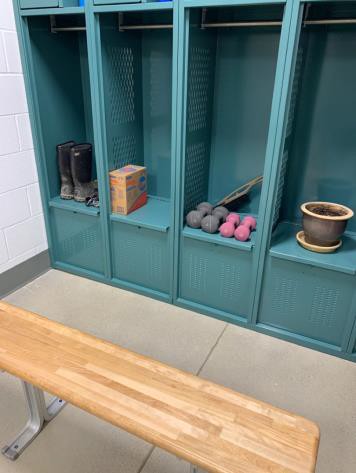 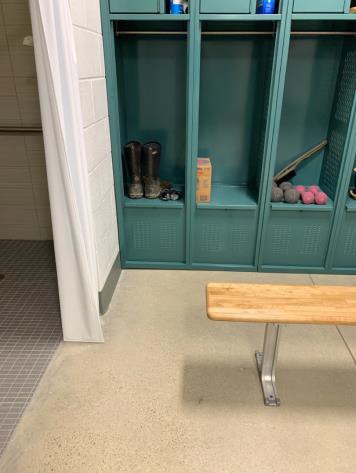 PHOTOGRAPH(S) OF THIS LOCATIONPHOTOGRAPH(S) OF THIS LOCATIONPHOTOGRAPH(S) OF THIS LOCATIONPHOTOGRAPH(S) OF THIS LOCATION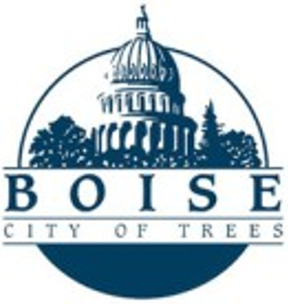 ID:1377Facility:Public Works Farm Office/Shop BuildingLocation: AED in Public AreaSchedule: 2021Estimated Cost: $100.00Priority Score 5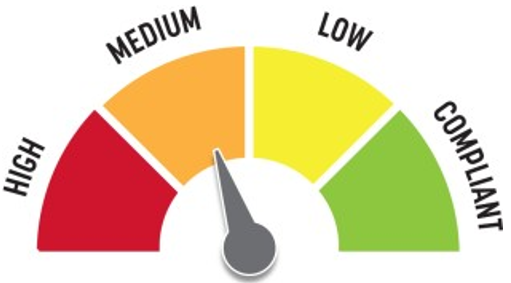 Quick Fix: YesBuilt before ADA: NoVIOLATIONS2010 ADA Standards for Accessible Design Codes: §307.2The AED protrudes 6" into the circulation space at 46" above the floor.RECOMMENDATIONSRecess the AED so it protrudes a maximum of 4", lower it so the bottom edge is 27" maximum above the floor, or place a cane detectable object beneath it.ID:1373Facility:Public Works Farm Office/Shop BuildingLocation: Back Office TVSchedule: 2021Estimated Cost: $100.00Priority Score 5Quick Fix: YesBuilt before ADA: NoVIOLATIONS2010 ADA Standards for Accessible Design Codes: §307.2The TV protrudes 9.5" into the circulation space at 71" above the floor.RECOMMENDATIONSRecess the TV so it protrudes a maximum of 4", raise it so the bottom edge is 80" maximum above the floor, or place a cane detectable object beneath it.ID:1363Facility:Public Works Farm Office/Shop BuildingLocation: EntranceSchedule: 2021Estimated Cost: $100.00Priority Score 8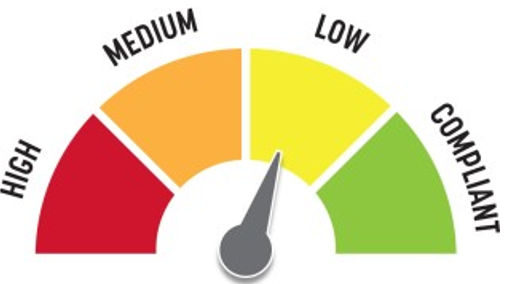 Quick Fix: YesBuilt before ADA: NoVIOLATIONS2010 ADA Standards for Accessible Design Codes: §308.2.1The push button is outside of the unobstructed forward reach range at 50" above the floor.RECOMMENDATIONSLower the push button by at least 2" to meet the accessible reach range of 15" minimum and 48" maximum above the floor.ID:1374Facility:Public Works Farm Office/Shop BuildingLocation: EntranceSchedule: 2021Estimated Cost: $1,000.00Priority Score 4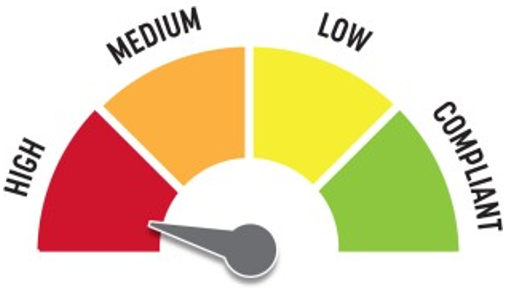 Quick Fix: NoBuilt before ADA: NoVIOLATIONS2010 ADA Standards for Accessible Design Codes: §904.4.1The counter is 40" above the floor.RECOMMENDATIONSA horizontal distance of 36" of the service counter must be no higher than 36” above the floor.ID:1376Facility:Public Works Farm Office/Shop BuildingLocation: Kestrel Conference RoomSchedule: 2021Estimated Cost: $100.00Priority Score 8Quick Fix: YesBuilt before ADA: NoVIOLATIONS2010 ADA Standards for Accessible Design Codes: §308.2.2The paper towel dispenser is outside of the obstructed forward reach range at 69" above the floor.RECOMMENDATIONSLower the paper towel dispenser by 21" to meet the accessible reach range of 44" maximum above the floor.ID:1375Facility:Public Works Farm Office/Shop BuildingLocation: Kestrel Conference RoomSchedule: 2022Estimated Cost: $1,000.00Priority Score 5Quick Fix: NoBuilt before ADA: NoVIOLATIONS2010 ADA Standards for Accessible Design Codes: §306.3.3There is no knee clearance underneath the counter.RECOMMENDATIONSProvide knee clearance underneath the counter at the sink that is a minimum of 11" deep at 9" above the floor and 8" deep at 27" above the floor.ID:1398Facility:Public Works Farm Office/Shop BuildingLocation: Men’s Locker RoomSchedule: 2021Estimated Cost: $100.00Priority Score 5Quick Fix: YesBuilt before ADA: NoVIOLATIONS2010 ADA Standards for Accessible Design Codes: §604.8.1.2The door to the accessible water closet is not self closing. Either self-closing hinges are not installed on the door or if installed, they are defective.RECOMMENDATIONSInstall or reinstall self-closing hinges on the door to ensure that the door is self-closing per the ADA requirements.ID:1403Facility:Public Works Farm Office/Shop BuildingLocation: Men’s Locker RoomSchedule: 2021Estimated Cost: $100.00Priority Score 5Quick Fix: YesBuilt before ADA: NoVIOLATIONS2010 ADA Standards for Accessible Design Codes: §307.2The shower curtain rod is 75" above the floor.RECOMMENDATIONSRaise the shower curtain rod by 5" so it is 80" above the floor.ID:1409Facility:Public Works Farm Office/Shop BuildingLocation: Men’s Locker RoomSchedule: 2021Estimated Cost: $100.00Priority Score 5Quick Fix: YesBuilt before ADA: NoVIOLATIONS2010 ADA Standards for Accessible Design Codes: §307.2, §308.2.1The paper towel dispenser is outside of the unobstructed forward reach range at 52" above the floor. The paper towel dispenser protrudes 8" into the circulation space at 52" above the floor.RECOMMENDATIONSLower the paper towel dispenser by 4" to meet the accessible reach range of 48" maximum above the floor.Recess the paper towel dispenser so it protrudes a maximum of 4" or place a cane detectable object beneath it.ID:1406Facility:Public Works Farm Office/Shop BuildingLocation: Men’s Locker RoomSchedule: 2021Estimated Cost: $200.00Priority Score 8Quick Fix: YesBuilt before ADA: NoVIOLATIONS2010 ADA Standards for Accessible Design Codes: §308.2.1The shelves are outside of the unobstructed forward reach range at 59.5" above the floor.RECOMMENDATIONSLower the shelves by 11.5" to meet the accessible reach range of 48" maximum above the floor.ID:1408Facility:Public Works Farm Office/Shop BuildingLocation: Men’s Locker RoomSchedule: 2021Estimated Cost: $500.00Priority Score 6Quick Fix: YesBuilt before ADA: NoVIOLATIONS2010 ADA Standards for Accessible Design Codes: §610.3.2The L-shaped shower seat does not meet the minimum requirements with a long side depth of 21" and a short side depth of 13.5".RECOMMENDATIONSReplace the L-shaped shower seat with one that has a long side depth from the seat wall to the front edge of 22" minimum and 23" maximum and a short side depth from the seat wall to the front edge 15" minimum and 16" maximum.ID:1402Facility:Public Works Farm Office/Shop BuildingLocation: Men’s Locker RoomSchedule: 2022Estimated Cost: $1,000.00Priority Score 5Quick Fix: NoBuilt before ADA: NoVIOLATIONS2010 ADA Standards for Accessible Design Codes: §604.2The toilet is located 18.5" from the sidewall.RECOMMENDATIONSReposition the toilet to be within 16" minimum and 18" maximum from the sidewall.ID:1405Facility:Public Works Farm Office/Shop BuildingLocation: Men’s Locker RoomSchedule: 2022Estimated Cost: $1,000.00Priority Score 6Quick Fix: NoBuilt before ADA: NoVIOLATIONS2010 ADA Standards for Accessible Design Codes: §607.6, §608.5.1The shower controls exceed a height of 48" above ground. The adjustable shower head is 52" above the floor.RECOMMENDATIONSAdjust the height of shower controls to a minimum height of 38" and a maximum height of 48" above the floor.Install a secondary shower head with a 59" long minimum hose to allow for a user to sit or stand that is a maximum of 48" above the floor.ID:1407Facility:Public Works Farm Office/Shop BuildingLocation: Men’s Locker RoomSchedule: 2022Estimated Cost: $1,000.00Priority Score 6Quick Fix: NoBuilt before ADA: NoVIOLATIONS2010 ADA Standards for Accessible Design Codes: §608.3.1The control wall grab bar is 16" long.RECOMMENDATIONSReplace the control wall grab bar with one that is a minimum of 36" long, which is the full length of the control wall for a transfer type shower.ID:1410Facility:Public Works Farm Office/Shop BuildingLocation: Men’s Locker RoomSchedule: 2022Estimated Cost: $1,000.00Priority Score 5Quick Fix: NoBuilt before ADA: NoVIOLATIONS2010 ADA Standards for Accessible Design Codes: §903.4The benches do not have back support.RECOMMENDATIONSProvide back support that is 42” long minimum and extends from a point 2” maximum above the seat surface to a point 18” minimum above the seat surface.Back support shall be 2½” maximum from the rear edge of the seat measured horizontally.ID:1410Facility:Public Works Farm Office/Shop BuildingLocation: Men’s Locker RoomSchedule: 2022Estimated Cost: $1,000.00Priority Score 3Quick Fix: NoBuilt before ADA: NoVIOLATIONS2010 ADA Standards for Accessible Design Codes: §403.5.1, §903.4The bench does not have back support.There is not a clear 36" width for wheelchairs to pass. The width is 34" between the bench and lockers.RECOMMENDATIONSProvide back support that is 42” long minimum and extends from a point 2” maximum above the seat surface to a point 18” minimum above the seat surface.Back support shall be 2½” maximum from the rear edge of the seat measured horizontally. This can be achieved by relocating one bench to utilize a nearby wall as back support. Shift the bench 2" away from the lockers.ID:1411Facility:Public Works Farm Office/Shop BuildingLocation: Men’s Locker RoomSchedule: 2021Estimated Cost: $1,500.00Priority Score 8Quick Fix: NoBuilt before ADA: NoVIOLATIONS2010 ADA Standards for Accessible Design Codes: §308.2.1The lockers are outside of the unobstructed forward reach range at 57" above the floor.RECOMMENDATIONSLower 5% of the lockers by 9" to meet the accessible reach range of 15" minimum and 48" maximum above the floor.ID:1365Facility:Public Works Farm Office/Shop BuildingLocation: ParkingSchedule: 2021Estimated Cost: $1,000.00Priority Score 3Quick Fix: NoBuilt before ADA: NoVIOLATIONS2010 ADA Standards for Accessible Design Codes: §502.2, §208.2.4There is only one space and it is not van accessible. The accessible parking space is not of sufficient width at 108" wide.RECOMMENDATIONSExpand the accessible parking space to a minimum of 132" wide. Add a “van accessible” parking sign at a minimum height of 60" above the ground. Ensure the access aisle is a minimum width of 60".ID:1367Facility:Public Works Farm Office/Shop BuildingLocation: Public RestroomSchedule: 2021Estimated Cost: $200.00Priority Score 6Quick Fix: YesBuilt before ADA: NoVIOLATIONS2010 ADA Standards for Accessible Design Codes: §404.2.8.1, §404.2.9The opening and closing force of the door is 20 pounds. The time required for the door to shut is 2.9 seconds.RECOMMENDATIONSAdjust the resistance on the door so that it allows the doors to be continuously opened at a maximum force of 5 pounds.Adjust the closing speed to a minimum of 5 or more seconds.ID:1372Facility:Public Works Farm Office/Shop BuildingLocation: Public RestroomSchedule: 2022Estimated Cost: $1,000.00Priority Score 5Quick Fix: NoBuilt before ADA: NoVIOLATIONS2010 ADA Standards for Accessible Design Codes: §604.2The toilet is located 18.5" from the sidewall.RECOMMENDATIONSReposition the toilet to be within 16" minimum and 18" maximum from the sidewall.ID:1378Facility:Public Works Farm Office/Shop BuildingLocation: Women’s Locker RoomSchedule: 2021Estimated Cost: $100.00Priority Score 5Quick Fix: YesBuilt before ADA: NoVIOLATIONS2010 ADA Standards for Accessible Design Codes: §307.2The shower curtain rod is 74" above the floor.RECOMMENDATIONSRaise the shower curtain rod by 6" so it is 80" above the floor.ID:1389Facility:Public Works Farm Office/Shop BuildingLocation: Women’s Locker RoomSchedule: 2021Estimated Cost: $100.00Priority Score 5Quick Fix: YesBuilt before ADA: NoVIOLATIONS2010 ADA Standards for Accessible Design Codes: §604.8.1.2The door to the accessible water closet is not self closing. Either self-closing hinges are not installed on the door or if installed, they are defective.RECOMMENDATIONSInstall or reinstall self-closing hinges on the door to ensure that the door is self-closing per the ADA requirements.ID:1395Facility:Public Works Farm Office/Shop BuildingLocation: Women’s Locker RoomSchedule: 2021Estimated Cost: $100.00Priority Score 7Quick Fix: YesBuilt before ADA: NoVIOLATIONS2010 ADA Standards for Accessible Design Codes: §603.3The mirror is too high to be accessible at 40.25" above the floor.RECOMMENDATIONSLower the mirror its bottom edge is a maximum height of 40" above the floor.ID:1396Facility:Public Works Farm Office/Shop BuildingLocation: Women’s Locker RoomSchedule: 2021Estimated Cost: $100.00Priority Score 0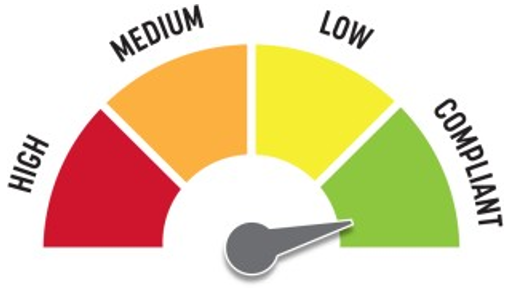 Quick Fix: YesBuilt before ADA: NoVIOLATIONS2010 ADA Standards for Accessible Design Codes: §307.2The paper towel dispenser protrudes 8" into the circulation space at 41" above the floor.RECOMMENDATIONSRecess the paper towel dispenser so it protrudes a maximum of 4" or ensure the detectable object remains beneath it at all times.ID:1379Facility:Public Works Farm Office/Shop BuildingLocation: Women’s Locker RoomSchedule: 2021Estimated Cost: $100.00Priority Score 8Quick Fix: YesBuilt before ADA: NoVIOLATIONS2010 ADA Standards for Accessible Design Codes: §308.2.1The corner shelves are outside of the unobstructed forward reach range at 59" above the floor.RECOMMENDATIONSLower the corner shelves by 11" to meet the accessible reach range of 48" maximum above the floor.ID:1382Facility:Public Works Farm Office/Shop BuildingLocation: Women’s Locker RoomSchedule: 2021Estimated Cost: $500.00Priority Score 6Quick Fix: YesBuilt before ADA: NoVIOLATIONS2010 ADA Standards for Accessible Design Codes: §607.6The adjustable shower head is 50" above the floor.RECOMMENDATIONSInstall a secondary shower head with a 59" long minimum hose to allow for a user to sit or stand that is a maximum of 48" above the floor.ID:1284Facility:Public Works Farm Office/Shop BuildingLocation: Women’s Locker RoomSchedule: 2021Estimated Cost: $500.00Priority Score 6Quick Fix: YesBuilt before ADA: NoVIOLATIONS2010 ADA Standards for Accessible Design Codes: §610.3.2The L-shaped shower seat does not meet the minimum requirements with a long side depth of 21" and a short side depth of 13".RECOMMENDATIONSReplace the L-shaped shower seat with one that has a long side depth from the seat wall to the front edge of 22" minimum and 23" maximum and a short side depth from the seat wall to the front edge 15" minimum and 16" maximum.ID:1385Facility:Public Works Farm Office/Shop BuildingLocation: Women’s Locker RoomSchedule: 2021Estimated Cost: $500.00Priority Score 5Quick Fix: YesBuilt before ADA: NoVIOLATIONS2010 ADA Standards for Accessible Design Codes: §903.4The bench does not have back support.RECOMMENDATIONSProvide back support that is 42” long minimum and extends from a point 2” maximum above the seat surface to a point 18” minimum above the seat surface.Back support shall be 2.5” maximum from the rear edge of the seat measured horizontally.ID:1388Facility:Public Works Farm Office/Shop BuildingLocation: Women’s Locker RoomSchedule: 2021Estimated Cost: $500.00Priority Score 8Quick Fix: YesBuilt before ADA: NoVIOLATIONS2010 ADA Standards for Accessible Design Codes: §308.2.1The lockers and locker curtain rods are outside of the unobstructed forward reach range at 63" and 57" above the floor.RECOMMENDATIONSLower 5% of the lockers and locker curtain rods by 15" and 9" to meet the accessible reach range of 15" minimum and 48" maximum above the floor.ID:1381Facility:Public Works Farm Office/Shop BuildingLocation: Women’s Locker RoomSchedule: 2022Estimated Cost: $1,000.00Priority Score 6Quick Fix: NoBuilt before ADA: NoVIOLATIONS2010 ADA Standards for Accessible Design Codes: §608.3.1The control wall grab bar is 16" long.RECOMMENDATIONSReplace the control wall grab bar with one that is a minimum of 36" long, which is the full length of the control wall for a transfer type shower.ID:1394Facility:Public Works Farm Office/Shop BuildingLocation: Women’s Locker RoomSchedule: 2022Estimated Cost: $1,000.00Priority Score 5Quick Fix: NoBuilt before ADA: NoVIOLATIONS2010 ADA Standards for Accessible Design Codes: §606.3The sink is 34.5" above the floor.RECOMMENDATIONSLower the sink to a maximum height of 34" above the floor.ID:1386Facility:Public Works Farm Office/Shop BuildingLocation: Women’s Locker RoomSchedule: 2021Estimated Cost: $1,500.00Priority Score 3Quick Fix: NoBuilt before ADA: NoVIOLATIONS2010 ADA Standards for Accessible Design Codes: §403.5.1, §903.4The bench does not have back support. There is not a clear 36" width for wheelchairs to pass between the bench and lockers and the shower.The width is 31" between the bench and lockers and 25" between the bench and shower.RECOMMENDATIONSProvide back support that is 42” long minimum and extends from a point 2” maximum above the seat surface to a point 18” minimum above the seat surface. Shift the bench 11" away from the shower and 5" away from the lockers.Back support shall be 2½” maximum from the rear edge of the seat measured horizontally. This can be achieved by relocating one bench to utilize a nearby wall as back support.